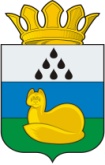 АдминистрацияКРАСНОЯРСКОГО СЕЛЬСКОГО ПОСЕЛЕНИЯ 
Уватского муниципального районаПостановление______ 2016 г.	с. Красный Яр	№ _____О внесении изменений  в  постановление администрации Красноярского сельского поселения Уватского муниципального района от 03.09.2013 № 12-п «Об утверждении административного регламента по предоставлению муниципальной услуги администрацией Красноярского сельского поселения по исполнению запросов граждан и организаций по документам архивных фондов»В соответствии с Федеральным законом от 27.07.2010 № 210-ФЗ "Об организации предоставления государственных и муниципальных услуг",  руководствуясь Уставом Красноярского сельского поселения Уватского муниципального района:Внести в постановление администрации Красноярского сельского поселения Уватского муниципального района от 03.09.2013 № 12-п «Об утверждении административного регламента по предоставлению муниципальной услуги администрацией Красноярского сельского поселения по исполнению запросов граждан и организаций по документам архивных фондов»  следующие изменения:в приложении к постановлению в разделе II добавить пункт 2.5. и изложить в следующей редакции:«2.5. Требования к помещениям, в которых предоставляются муниципальная услуга, услуга, предоставляемая организацией, участвующей в предоставлении муниципальной услуги, к месту ожидания и приема заявителей, размещению и оформлению визуальной, текстовой и мультимедийной информации о порядке предоставления таких услуг.К помещениям, в которых предоставляется муниципальная услуга, к местам ожидания и приема заявителей, размещению и оформлению визуальной, текстовой информации о порядке предоставления муниципальной услуги предъявляются следующие требования:а) центральный вход в здание (помещение) оборудуется информационной табличкой (вывеской), содержащей следующую информацию: наименование Администрации;адрес места нахождения;режим работы;б) прием граждан осуществляется в предназначенных для этих целей помещениях, включающих места ожидания, информирования и приема заявителей;в) помещения, в которых предоставляется муниципальная услуга, оборудуются:противопожарной системой и средствами пожаротушения;табличкой с номерами помещений;системой оповещения о возникновении чрезвычайной ситуации;указателями входа и выхода;г) в помещениях для ожидания приема оборудуются места (помещения), имеющие стулья, столы для возможности оформления документов, бумагу формата А4, ручки, типовые бланки документов, а также туалет и гардероб. Количество мест ожидания определяется исходя из фактической нагрузки и возможностей для их размещения в здании. В помещениях также должны размещаться информационные стенды, содержащие информацию о порядке предоставления муниципальной услуги; д) информационные стенды должны устанавливаться недалеко от входа в помещение, где осуществляется прием заявителей, таким образом, чтобы обеспечить возможную видимость информации максимальному количеству граждан;е) место приема заявителей должно обеспечивать:комфортное расположение заявителя и должностного лица;отсутствие затруднений для лиц с ограниченными возможностями;возможность и удобство оформления заявителем письменного обращения;телефонную связь;возможность копирования документов;доступ к основным нормативным правовым актам, регламентирующим полномочия и сферу компетенции уполномоченного органа;доступ к нормативным правовым актам, регулирующим предоставление муниципальной услуги;ж) место приема заявителей должно быть оборудовано и оснащено:табличками с указанием фамилии, имени, отчества и должности должностного лица, осуществляющего прием, и (или) должностное лицо должно иметь личную идентификационную карточку;местом для письма и раскладки документов, стулом;помещение для работы сотрудников должно быть оснащено стульями, столами, персональным компьютером с возможностью доступа к информационным базам данных, печатающим устройством;з) на территории, прилегающей к зданию Администрации оборудуются места для парковки автотранспортных средств, доступ заявителей к которым является бесплатным.Прием граждан с ограниченными возможностями осуществляется в специально отведенном для этих целей помещении, расположенном на первом этаже здания Администрации.К помещениям, в которых предоставляется муниципальная услуга, к местам ожидания и приема инвалидов предъявляются требования по обеспечению беспрепятственного доступа установленные законодательством Российской Федерации о социальной защите инвалидов, с учетом действующих параметров помещений, в том числе:а) оборудование на прилегающих к объекту территориях мест для парковки автотранспортных средств инвалидов;б) обеспечение возможности беспрепятственного доступа к помещениям, в которых предоставляется муниципальная услуга, к местам ожидания и приема, в том числе наличие пандусов, доступных входных групп;в) обеспечение возможности самостоятельного передвижения по территории, на которой расположены помещения, в которых предоставляется муниципальная услуга, входа и выхода из него;г) размещение информации с учетом ограничения жизнедеятельности инвалидов;д) сопровождение инвалидов, имеющих стойкие расстройства функции зрения и самостоятельного передвижения, и оказание им помощи;е) допуск в помещения, в которых предоставляется муниципальная услуга собаки-проводника при наличии документа, подтверждающего ее специальное обучение;ж) оказание сотрудниками Администрации помощи инвалидам в преодолении барьеров, мешающих получению ими услуги наравне с другими лицами».2.  Настоящее постановление в срок не позднее 10 дней со дня его принятия обнародовать путём его размещения на информационных стендах в местах, установленных администрацией Красноярского сельского поселения Уватского муниципального района и разместить на странице «Красноярское сельское поселение» официального сайта Уватского муниципального района в сети «Интернет»;4. Настоящее постановление вступает в силу со дня его обнародования за исключением положений постановления, устанавливающих требования к помещениям, в которых предоставляется муниципальная услуга, к местам ожидания и приема инвалидов, вступающих в силу с 1 июля 2016 года.5. Контроль за исполнением настоящего постановления оставляю за собой.  Глава сельского поселения                                                           В.А. Коряков